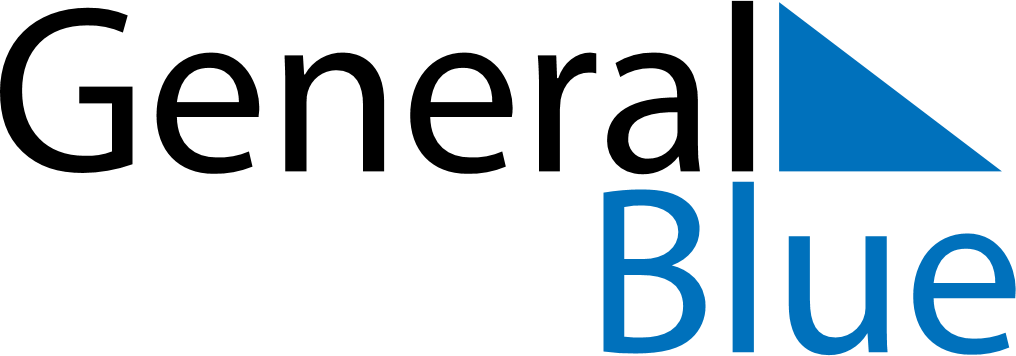 June 2026June 2026June 2026El SalvadorEl SalvadorMondayTuesdayWednesdayThursdayFridaySaturdaySunday123456789101112131415161718192021Father’s Day22232425262728Día del Maestro2930